From the Office of Worship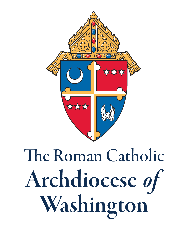 Adult Confirmation 2022Information for CandidatesIn order that the Sacrament of Confirmation be conferred with dignity, please follow these instructions.Please report to the North Conference Room with your sponsor at 2:00 p.m. on Pentecost Sunday, June 5, 2022. Enter by way of the glass door at the Cathedral’s garage entrance (to the right of the Cathedral) and you will be shown to the conference room’s location for check-in. Please do not enter the Cathedral church itself. You will be directed there after you have signed in for the Mass. DO NOT ARRIVE BEFORE 2 PM!Upon arrival in the North Conference Room, you will be given a name tag to wear on your right shoulder. Please dress appropriately. Candidates will sit in the pews on the right and left sides of the main aisle and their sponsors in corresponding seats in the pews immediately behind them.This Mass satisfies your Sunday obligation. The Sacrament of Confirmation is conferred after the Gospel.Outline of the liturgyEach candidate is "presented" to the celebrant. The celebrant gives a homily. After the homily, the candidates are asked to stand and they will be led in the renewal of Baptismal promises. The candidates will kneel while the celebrant extends his hands over them in prayer. Candidates are then seated until they are called, pew by pew, for individual anointing.Individual Anointing: The celebrant stands to confirm and the candidates stand before him. The sponsor stands behind the candidate and places his/her hand on the right shoulder of the candidate during the anointing.The candidate announces his/her confirmation name to the celebrant.The celebrant anoints the forehead of the candidate with chrism and says:"Name, be sealed with the Gift of the Holy Spirit."The newly confirmed responds "Amen."The  celebrant  then  exchanges  a sign  of peace (a handshake)  with the newly-confirmed,  saying"Peace be with you."The newly confirmed responds, "And with your spirit."The celebrant will also shake hands with the sponsor.The newly confirmed and the sponsor return to their places by way of the side aisles.For the reception of Communion, please follow the directions of the ushers. The newly confirmed receive Communion from the celebrant. A few weeks after Confirmation a form will be mailed from the Office of Worship for you to mail to the church of Baptism. Confirmation certificates are not and have never been given to the newly confirmed directly. Your parish may provide if they choose.Parking Information:The use of Metrorail is strongly encouraged since parking is very limited; please use the Red line (Farragut North or Dupont Circle stations). Always check the Metro website for updated information on closings and delays. Street and garage parking is available but not guaranteed.For questions, call the Office of Worship, 301-853-4594 or email us at liturgy@adw.org.